                                            
SLUTRAPPORT

TVÅÅRIGA SAMARBETSAVTAL
KRONPRINSESSAN VICTORIAS FOND                                            
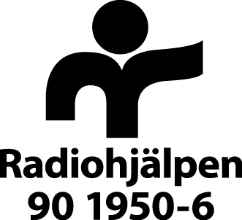 KONTAKTUPPGIFTER
UPPGIFTER OM AKTIVITETERNA ÅR 2
Beskriv aktiviteterna uppställda i kronologisk ordning. Använd ett separat blad om utrymmet inte räcker till.
Vad gjorde ni, antal gånger, antal medhjälpare och deltagare, under hur lång tid etc.BESKRIV DE FÖRÄNDRINGAR SOM INTRÄFFAT OM AKTIVITETEN/-ERNA ÅR 2 INTE KUNDE GENOMFÖRAS ENLIGT ANSÖKAN OCH BESLUTUPPFYLLDES SYFTE OCH FÖRVÄNTAT RESULTAT?MEDHJÄLPARNAS NAMN OCH KONTAKTUPPGIFTFINANSIELL RAPPORT AV HELA PERIODEN (ÅR 1 och ÅR 2) 
Fyll på med fler rader om utrymmet inte räcker till eller bifoga ett separat blad. 

Budgetposter                    Sökta belopp*         Antal                   Kostnad                 Utfall         Så här har bidraget
                                                                                                                                                                använts i kr                                                                                                                                                                                                                *Enligt senaste budget som godkänts av RadiohjälpenObs! I Radiohjälpens uppdrag ingår återkoppling till våra givare om hur deras bidrag används. Vi behöver därför digitala bilder eller kortare filmer från de projekt som beviljats medel. Välj minst en och högst fem bilder som visar er aktivitet.Beskriv kort vad det är vi ser på bilden, ansökningsnummer och namn på fotograf. Gärna namn på personer på bilden. Obs att personer som förekommer på bilderna ska ha gett sitt godkännande.Bilderna behöver vara högupplösta, helst i JPG-format och bifogas separat i mejl, inte inkopierade eller i skrifter.Bilderna ska kunna användas fritt av Radiohjälpen, för publicering i samtliga förekommande kanaler, såsom hemsida, sociala medier och i nyhetsbrev.Bilderna mejlas till nationellt.radiohjalpen@svt.seGenom att signera dokumentet intygas att angivna uppgifter är korrektaGenom signering är parterna införstådda med att viss information om parternas representanter sparas för att möjliggöra uppföljning och dialog gällande den verksamhet som finansieras av Radiohjälpen.Obs! Bifoga ett aktuellt intyg där firmatecknare framgår om det intyg som skickades in i samband med ansökan blivit inaktuellt.Ort och datum	                  ………………	Namn                                                                                NamnFirmatecknare                                                                 Controller/Ekonomiansvarig…………………………………………………………                         ………………………………………………………..Underskrift                                                                        UnderskriftRadiohjälpen godkänner elektronisk signering med svenskt BankIDBlanketten kan också signeras, skannas och mailas till ossSkicka slutrapporten som en PDF-fil märkt med projektnummer till nationellt.radiohjalpen@svt.se Vänligen observera att filens namn inte får innehålla några specialtecken som till exempel & eller + utan endast bokstäver i alfabetet. Föreningens/organisationens namnProjektnummer Start- och slutdatum År 1
     Beviljat belopp för År 1Start- och slutdatum för År2Beviljat belopp för År 2Totalt beviljat belopp enligt avtalKontaktpersonFöreningens gatuadressFöreningens postadressE-postadressTelefonnummer 1.     
2.      3.      osv.ResaLogiMatÖvrigt (specificera)AdministrationRevisionSumma: